GUÍA DE ESTUDIO MATEMÁTICA  2° BÁSICO A 2020.Nombre: _________________________________________________ Fecha: _________________Instrucciones:Lee atentamente las instrucciones antes de resolver los ejercicios.1.- Completa la tabla con los números que faltan.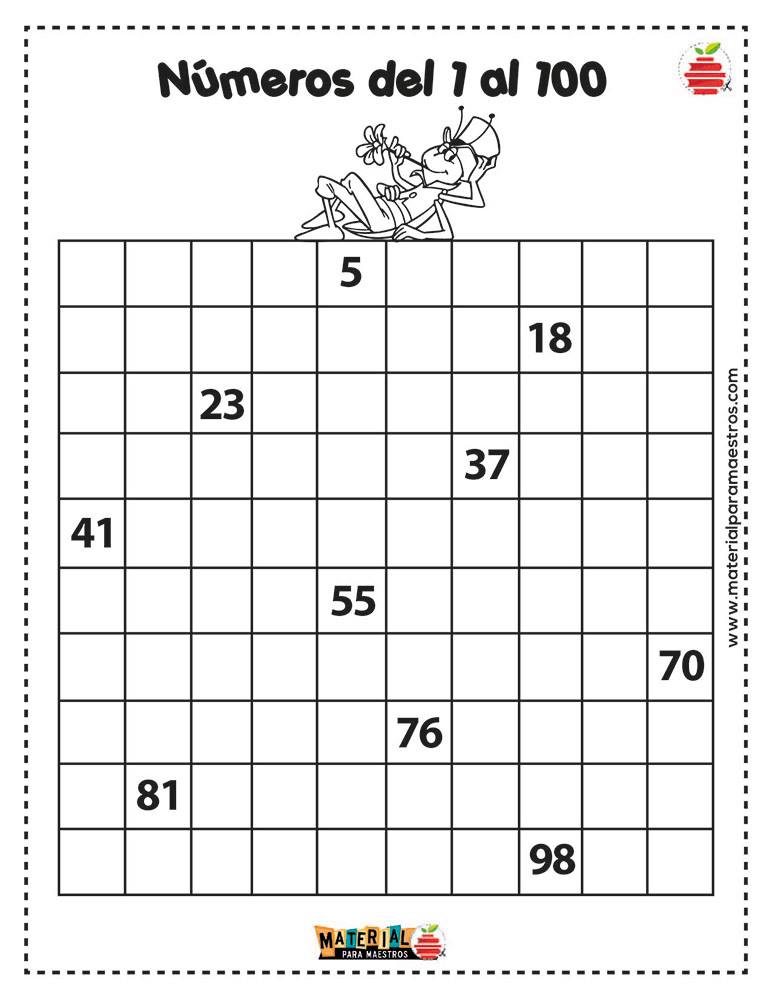 GUÍA DE ESTUDIO MATEMÁTICA  2° BÁSICO A 2020.Nombre: _________________________________________________ Fecha: _________________Instrucciones:Lee atentamente las instrucciones antes de resolver los ejercicios1.- Une cada punto siguiendo el orden de los números, luego colorea la imagen que formes.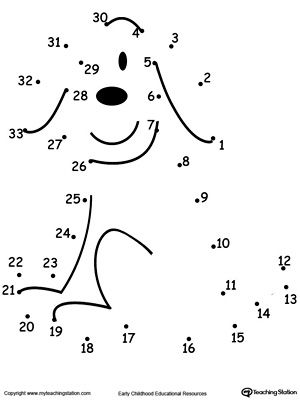 GUÍA DE ESTUDIO MATEMÁTICA  2° BÁSICO A 2020.Nombre: _________________________________________________ Fecha: _________________Instrucciones:Lee atentamente las instrucciones antes de resolver los ejercicios1.- Escribe la lectura de cada número, tal cual lo indica el ejemplo.23: VEINTI TRES 45: _____________________________________________________67: _____________________________________________________98: _____________________________________________________100: ____________________________________________________39: _____________________________________________________10: _____________________________________________________77: _____________________________________________________21: _____________________________________________________2.- Escribe el número que expresa cada lectura, tal cual lo indica el ejemplo.Treinta y cinco: 35Cuarenta y ocho: ______________________Noventa y seis: ________________________Doce: ________________________________Cincuenta y cinco: ______________________Treinta y tres: __________________________Setenta y dos: ______________________________________Nueve: ________________________________GUÍA DE ESTUDIO MATEMÁTICA  2° BÁSICO A 2020.Nombre: _________________________________________________ Fecha: _________________Instrucciones:Lee atentamente las instrucciones antes de resolver los ejercicios.Escribe la secuencia numérica de 1 en 1.Escribe el número que corresponde en cada caso.Escribe el número antecesor (número que va antes) de cada número.Escribe el número sucesor (número que va después) de cada número.GUÍA DE ESTUDIO MATEMÁTICA  2° BÁSICO A 2020.Nombre: _________________________________________________ Fecha: _________________Instrucciones:Lee atentamente las instrucciones antes de resolver los ejercicios.Observa los siguientes números.De los números que observaste ¿Cuál es el mayor?:Observa los siguientes números.  De los números que observaste ¿Cuál es el menor?:Observa los siguientes números.Escribe en orden de menor a mayor, los números que observaste.Escribe dos números que sean mayores que 17.Escribe cinco números que sean mayores que 14.